МЕДАЛЬ «ЗА ОБОРОНУ МОСКВЫ»    МЕДАЛЬ «ЗА ВЗЯТИЕ КЕНИГСБЕРГА» Орден Красной Звезды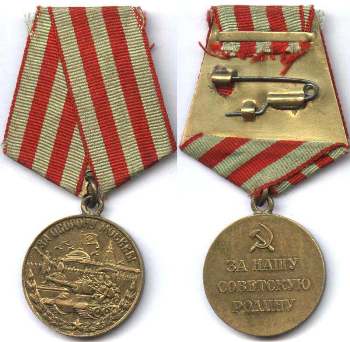 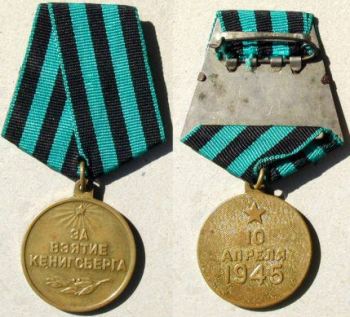 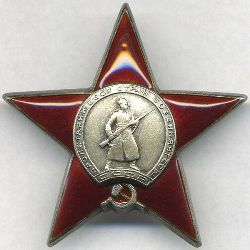 МЕДАЛЬ «ЗА ПОБЕДУ НАД ГЕРМАНИЕЙ В ВЕЛИКОЙ ОТЕЧЕСТВЕННОЙ ВОЙНЕ 1941 — 1945 гг.»                            Орден Красного Знамени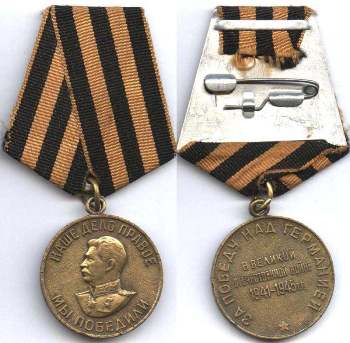 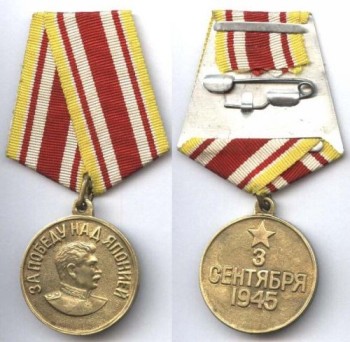 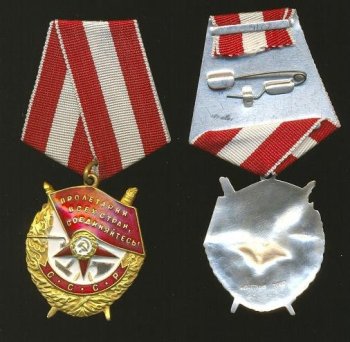 МЕДАЛЬ «ЗА ПОБЕДУ НАД ЯПОНИЕЙ»